Сроки 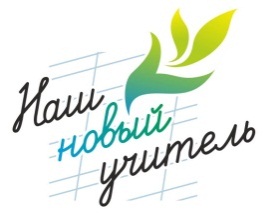 реализации мероприятия по присуждению гранта «Наш новый учитель»в 2017 году1) Заявления подаются общеобразовательными учреждениями в печатном и электронном видах в соответствии с требованиями, указанными в файлах «Форма заявления школ на участие в Гранте в 2017 году» и «Требования к учреждениям в 2017 году».(2) Документы подаются Соискателями в печатном и электронном видах в соответствии с требованиями, указанными в файлах «Перечень документов, представляемых соискателем Гранта в 2017 году» и «Требования к соискателю Гранта в 2017 году»_____________________________________________________________________ № п/пМероприятиеСрок исполнения1 этапКонкурс общеобразовательных организаций Республики Татарстан на право заключения трудового договора с грантополучателем в качестве работодателя по реализации гранта «Наш новый учитель» для привлечения в общеобразовательную организацию лучших выпускников образовательных организаций высшего образования, педагогических колледжей, молодых аспирантов и кандидатов наук на 2017 годфевраль-март 20171.1прием заявокс 20 февраля по 10 марта 2017 г.1.2.экспертиза заявокс 10 по 20 марта 2017 г.1.3.утверждение итогового списка общеобразовательных организаций на право заключения трудового договора с грантополучателем в качестве работодателяс 20 марта по 1 апреля 2017 г.2 этапКонкурс Соискателей грант «наш новый учитель»апрель-июнь 20172.1.1 тур – заочный апрель-май 20172.2.2 тур – очный май-июнь 20173 этап – подведение итогов июнь 2017